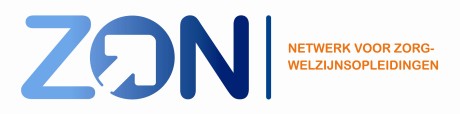 Periodisering 2017-2018           Versie: 1-6-2017T15 ABC:	3.0 week 36 t/m 51 480 uren15 weken 4 dagen (dinsdag, woensdag, donderdag,vrijdag)T16 AB:	2.1 week 36 t/m 45  256 uren                                    	2.2 week  7 t/m 16   256 urenT16 CD:	2.1 week 47 t/m 05  256 uren	                       2.2 week 19 t/m 27  256 uren10 weken 3 dagen start hele week (dinsdag, woensdag, donderdag)T17 AB:	1.0 week 19 t/m 23 160 urenT17 CD:	1.0 week 24 t/m 28 160 uren5 x 4 dagen  (dinsdag, woensdag, donderdag, vrijdag , uitzondering: Klas T 17 AB 1e maandag i.v.m. uitval Hemelvaartsdag en de vrijdag daarna)T15 ABCT 16 AB CDT17AB/CDKalenderweekKalenderweekKalenderweekKalenderweekMaandagDinsdagWoensdagDonderdagVrijdagPeriode 136104 sept.Startdag schoolT 15ABCPeriode 137211 sept.Inleveren leerdoelenPeriode 138318 sept.Periode 139425 sept.Periode 140502 okt.Periode 141609 okt.Periode 142716 okt.Periode 14323 okt.Herfstvak.Herfstvak.Herfstvak.Herfstvak.Herfstvak.Periode 144830 okt.Periode 145906 nov.Periode 1461013 nov.Periode 247120 nov.Periode 248227 nov.Periode 249304 dec.Periode 250411 dec.Periode 251518 dec.Periode 25225 dec.KerstvakantieKerstvakantieKerstvakantieKerstvakantieKerstvakantiePeriode 20101 jan.KerstvakantieKerstvakantieKerstvakantieKerstvakantieKerstvakantiePeriode 202608 jan.Inleveren BPV verslagPeriode 203715 jan.Periode 204822 jan.Periode 205929 jan.Periode 2061005 feb.KalenderweekKalenderweekKalenderweekKalenderweekMaandagDinsdagWoensdagDonderdagVrijdagPeriode 136104 sept.T 16 ABPeriode 137211 sept.Inleveren LeerdoelenPeriode 138318 sept.Periode 139425 sept.Periode 140502 okt.Periode 141609 okt.Periode 142716 okt.Periode 14323 okt.Herfstvak.Herfstvak.Herfstvak.Herfstvak.Herfstvak.Periode 144830 okt.Inleveren BPV verslagPeriode 145906 nov.Periode 1461013 nov.Inleveren herzien BPV verslagPeriode 247120 nov.T 16 CDPeriode 248227 nov.Inleveren leerdoelenPeriode 249304 dec.Periode 250411 dec.Periode 251518 dec.Periode 25225 dec.KerstvakantieKerstvakantieKerstvakantieKerstvakantieKerstvakantiePeriode 20101 jan.KerstvakantieKerstvakantieKerstvakantieKerstvakantieKerstvakantiePeriode 202608 jan.Periode 203715 jan.Periode 204822 jan.Inleveren BPV verslagPeriode 205929 jan.Periode 2061005 feb.Inleveren herzien BPV verslagPeriode 307112 febr.T 16 ABPeriode 308219 febr.Inleveren leerdoelenPeriode 30926 febrVoorjrsvak.Voorjrsvak.Voorjrsvak.Voorjrsvak.Voorjrsvak.Periode 310305 mrt.Periode 311412 mrt.Periode 312519 mrt.Periode 313626 mrt.Goede vrijdagPeriode 314702 apr.2e PaasdagPeriode 315806 apr.Inleveren BPV verslagPeriode 316916 apr.Periode 3171023 apr.Inleveren herzien  BPV verslagKoningsdagPeriode 31830 apr.MeivakantieMeivakantieMeivakantieMeivakantieMeivakantiePeriode 419107 mei.T 16 CDHemelvaartsd.Periode 420214 mei.Inleveren leerdoelenPeriode 421321 mei.2ePinksterdagPeriode 422428 mei.Periode 423504 jun.Periode 424611 jun.Periode 425718 jun.Periode 426825 jun.Inleveren BPV verslag Periode 427902 jul.Periode 4281009 jul.Inleveren herzien BPV verslagPeriode 4291116 jul.Vakantie 23/7 – 2/9 201823/7 – 2/9 201823/7 – 2/9 201823/7 – 2/9 2018KalenderweekKalenderweekKalenderweekKalenderweekMaandagDinsdagWoensdagDonderdagVrijdagPeriode 136104 sept.Periode 137211 sept.Periode 138318 sept.Periode 139425 sept.Periode 140502 okt.Periode 141609 okt.Periode 142716 okt.Periode 14323 okt.Herfstvak.Herfstvak.Herfstvak.Herfstvak.Herfstvak.Periode 144830 okt.Periode 145906 nov.Periode 1461013 nov.Periode 247120 nov.Periode 248227 nov.Periode 249304 dec.Periode 250411 dec.Periode 251518 dec.Periode 25225 dec.KerstvakantieKerstvakantieKerstvakantieKerstvakantieKerstvakantiePeriode 20101 jan.KerstvakantieKerstvakantieKerstvakantieKerstvakantieKerstvakantiePeriode 202608 jan.Periode 203715 jan.Periode 204822 jan.Periode 205929 jan.Periode 2061005 feb.Periode 307112 febr.Periode 308219 febr.Periode 30926 febrVoorjrsvak.Voorjrsvak.Voorjrsvak.Voorjrsvak.Voorjrsvak.Periode 310305 mrt.Periode 311412 mrt.Periode 312519 mrt.Periode 313626 mrt.Goede vrijdagPeriode 314702 apr.2e PaasdagPeriode 315806 apr.Periode 316916 apr.Periode 3171023 apr.KoningsdagPeriode 31830 apr.MeivakantieMeivakantieMeivakantieMeivakantieMeivakantiePeriode 419107 mei.T17 ABHemelvaartsd.Periode 420214 mei.Inleveren leerd.Periode 421321 mei.2ePinksterdagPeriode 422428 mei.Periode 423504 jun.Inleveren herzien BPV verslagPeriode 424611 jun.T17CDPeriode 425718 jun.Inleveren leerdPeriode 426825 jun.Periode 427902 jul.Inleveren BPV verslag Periode 4281009 jul.Inleveren herzien BPV verslagPeriode 4291116 jul.Vakantie 23/7 – 2/9 201823/7 – 2/9 201823/7 – 2/9 201823/7 – 2/9 2018